Журнал талоновЖурнал талонов	11 Общая информация	32 Условия доступа у форме	43 Описание формы "Журнал талонов"	53.1 Панель фильтров	53.2 Список родовых сертификатов	63.3 Панель управления	64 Действия с талонами родовых сертификатов	74.1 Редактирование талона ЭРС	74.2 Подписание талона ЭРС	74.3 Удаление талона ЭРС	84.4 Запросы в ФСС	84.4.1 Регистрация талонов в ФСС	84.4.2 Запрос статуса регистрации талонов в ФСС	84.4.3 Запрос актуальных данных талонов из ФСС	9Общая информацияФорма "Журнал талонов" предназначена для:Регистрации пакета талонов родовых сертификатов в ФСС.Просмотра текущего состояния талонов родовых сертификатов в разрезе МО.Условия доступа у формеФорма доступна пользователям:АРМ администратора МОАРМ медицинского статистикаАРМ врача стационараАРМ постовой медсестрыпри условии, что учетная запись пользователя добавлена в группу "ЭРС. Оформление документов" или "ЭРС. Руководитель МО".Для доступа к форме нажмите кнопку ЭРС на боковой панели главной формы АРМ, выберите пункт Журнал Талонов.Описание формы "Журнал талонов"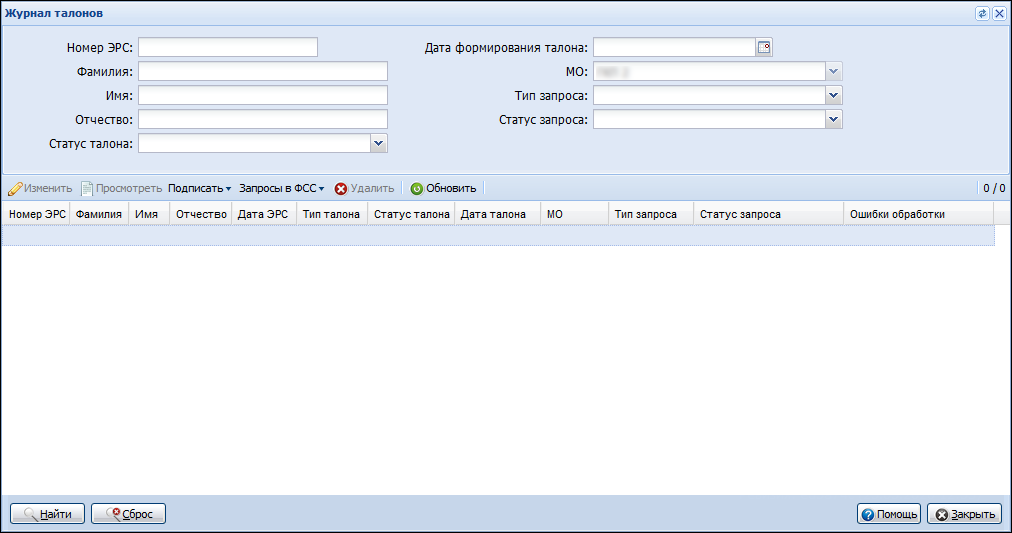 Форма включает в себя:Панель фильтров.Табличная часть - список талонов родовых сертификатов.Панель управления.Панель фильтровПанель фильтров служит для удобства поиска талонов родовых сертификатов.Панель фильтров содержит следующие поля:Номер ЭРС.Фамилия.Имя.Отчество.Тип талона.Статус талона.Дата формирования талона. По умолчанию указан период, на 7 дней предшествующий текущей дате. Обязательно для заполнения. Максимальный период, допустимый для выбора – 1 месяц, независимо от текущей даты.МО - отображается наименование МО пользователя. Недоступно для редактирования.Тип запроса.Статус запроса.Для поиска талона родового сертификата:Введите необходимое значение в поля фильтра на нужной вкладке.Нажмите кнопку Найти. В списке отобразятся талоны родовых сертификатов соответствующие заданному критерию.Список родовых сертификатовТабличная область содержит список талонов ЭРС, подходящих под условия поиска, заданных на панели фильтров.Список талонов ЭРС содержит поля:Номер ЭРС.Фамилия - фамилия получателя услуг.Имя - имя получателя услуг.Отчество - отчество получателя услуг.Дата ЭРС - дата формирования ЭРС.Тип талона.Статус талона.Дата талона - дата формирования талона.МО - МО формирования талона.Тип запроса - отображается тип текущего запроса в ФСС для выбранного талона. Если для запроса на регистрацию выбранного талона создан запрос результата обработки, то он считается текущим.Статус запроса - отображает статус текущего запроса в ФСС по выбранному талону.Ошибки обработки - ошибки из последнего запроса по талону.Панель управленияПанель управления содержит кнопки:Изменить- редактирование данных талона родового сертификата.Просмотр - просмотр данных талона родового сертификата. При нажатии отобразится форма просмотра талона, выбранного типа.Подписать - кнопка вызова меню функций для подписания талона электронной подписью.Подписать от лица МО.Подписать от лица руководителя МО.Запросы в ФСС - кнопка вызова меню функций для взаимодействия с системой ЭРС ФСС. Содержит следующие пункты:Зарегистрировать талоны в ФСС.Запросить статус регистрации талонов в ФСС.Запросить актуальные данные талонов из ФСС.Удалить - удаление талона родового сертификата.Обновить - обновление списка талонов родовых сертификатов.Действия с талонами родовых сертификатовРедактирование талона ЭРСДля редактирования доступны талоны, находящиеся в статусе "Сформирован", "Подписан МО", "Подписан Руководителем МО", "Готов к регистрации в ФСС", "Ошибка обработки в ФСС".Редактирование талона ЭРС доступно, если родовой сертификат находится в статусе "ЭРС открыт" или "ЭРС оказание услуги".Для редактирования талона родового сертификата:Выберите талон ЭРС в списке. Нажмите кнопку Изменить. Система автоматически выполнит проверку наличия данных о получателе услуг (пациентке) и действующем договоре с ФСС на выполнение определенных услуг, в зависимости от типа выбранного талона.Отобразится форма редактирования талона, выбранного типа (См. Талоны Родового сертификата).Внесите необходимые изменения. Нажмите кнопку Сохранить.Подписание талона ЭРСДля подписания от лица МО доступны талоны, находящиеся в статусе "Сформирован", "Подписан МО", "Подписан Руководителем МО", "Готов к регистрации в ФСС".Для подписания от лица руководителя МО доступны талоны, находящиеся в статусе "Сформирован", "Подписан МО", "Готов к регистрации в ФСС".Для подписания талона ЭРС:Выберите талон ЭРС в списке. Нажмите кнопку Подписать, выберите пункт Подписать от лица МО или Подписать от лица руководителя МО.Отобразится форма ЭРС. Подписание.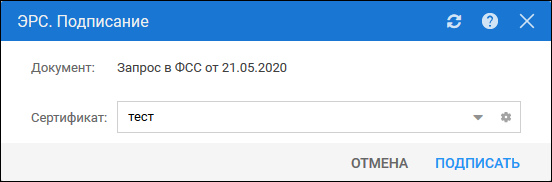 Выберите сертификат. Нажмите кнопку Подписать.Удаление талона ЭРСВозможно удаление талонов, находящихся в статусах "Сформирован", "Подписан МО", "Подписан Руководителем МО", "Готов к регистрации в ФСС", "Ошибка обработки в ФСС".Для удаления талона ЭРС:Выберите талон в списке. Нажмите кнопку Удалить.Подтвердите действие.Талон родового сертификата удален.Запросы в ФССРегистрация талонов в ФССЗарегистрировать в ФСС можно талоны, созданные в МО пользователя и находящиеся в статусе "Готов к регистрации".Для отправки запроса:Нажмите кнопку Запросы в ФСС, выберите пункт Зарегистрировать талоны в ФСС. Система автоматически выполнит проверку наличия данных о МО и действующем договоре с ФСС.При наличии готовых к регистрации талонов, отобразится форма Регистрация талонов в ФСС.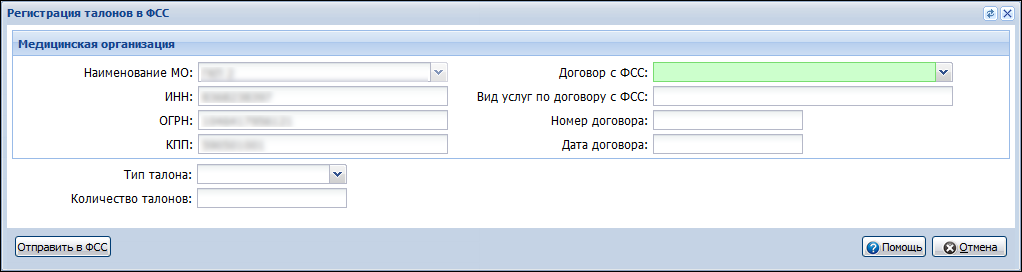 Заполните поля формы. Нажмите кнопку Сохранить.Запрос на регистрацию талонов отправлен в ФСС.При отсутствии талонов готовых к регистрации в ФСС, для пользователя отображается информационное сообщение.Запрос статуса регистрации талонов в ФССЗапрос может быть выполнен для талонов, находящихся в статусе "Успешно зарегистрирован в ФСС", при условии отсутствия результатов обработки.Для отправки запроса:Нажмите кнопку Запросы в ФСС, выберите пункт Запросить статус регистрации талонов в ФСС.Отобразится форма Запрос статуса регистрации талонов в ФСС.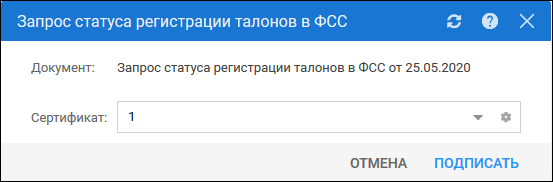 Выберите сертификат. Нажмите кнопку Подписать.Запрос статуса регистрации талонов сформирован и отправлен в ФСС.Запрос актуальных данных талонов из ФССДля отправки запроса:Нажмите кнопку Запросы в ФСС, выберите пункт Запросить актуальные данные талонов в ФСС. Система автоматически выполнит проверку наличия данных о МО и действующем договоре с ФСС.Отобразится форма Запрос актуальных данных талонов из ФСС.Заполните поля формы. Нажмите кнопку Отправить в ФСС.Отобразится форма ЭРС. Подписание.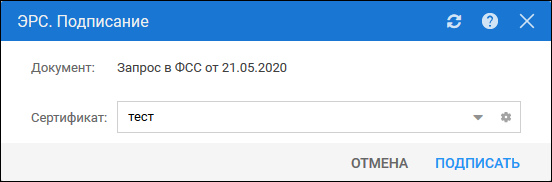 Выберите сертификат. Нажмите кнопку Подписать.Запрос актуальных данных талонов сформирован и отправлен в ФСС.Примечания:При повторном подписании статус талона не изменяется.При подписании талона со статусом "Сформирован",  статус меняется на "Подписан МО" или "Подписан руководителем МО", в зависимости от вида подписи.При подписании талона от лица МО и от лица руководителя МО, статус талона изменяется на "Готов к регистрации".